Ce projet a été rendu possible grâce à la participation des partenaires suivants :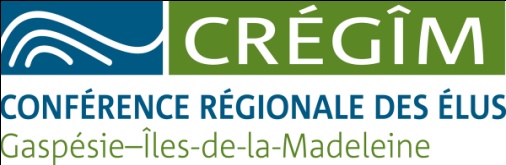 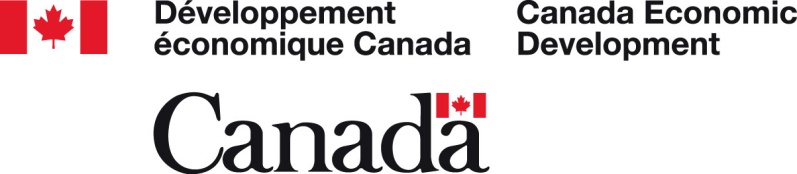 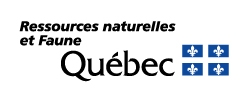 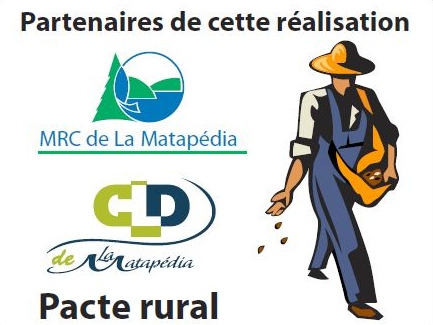 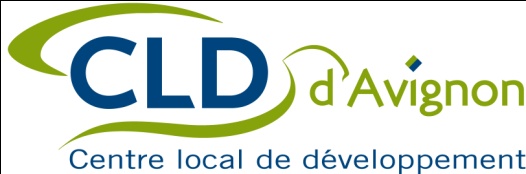 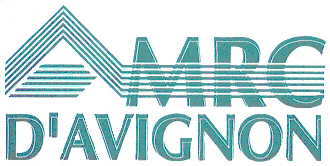 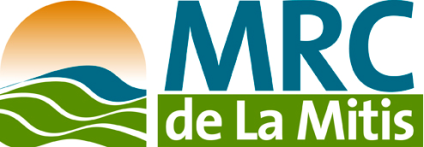 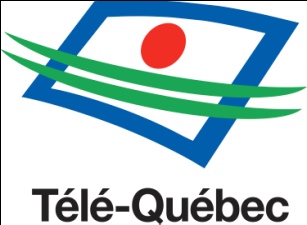 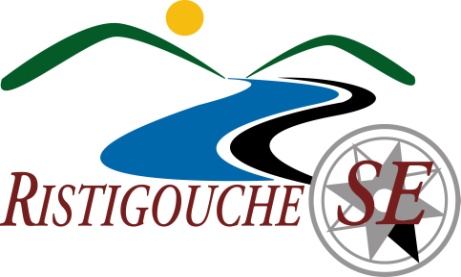 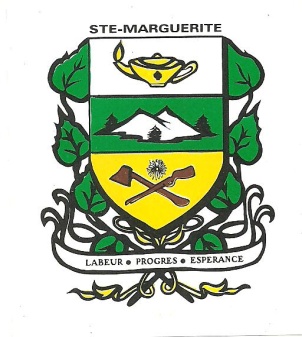 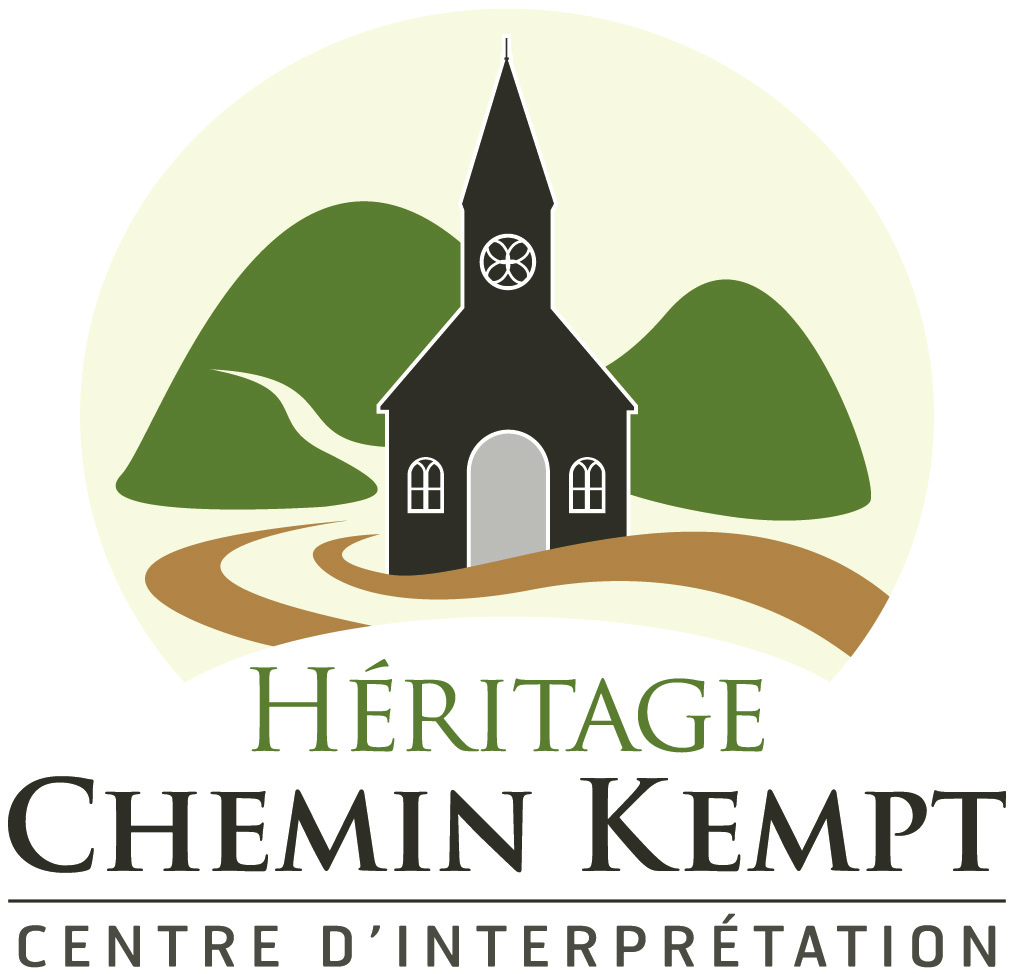 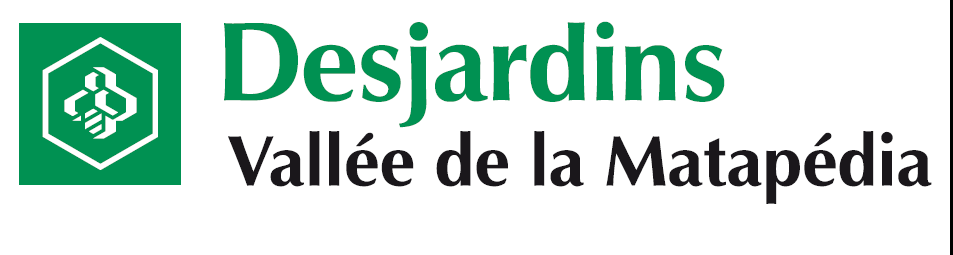 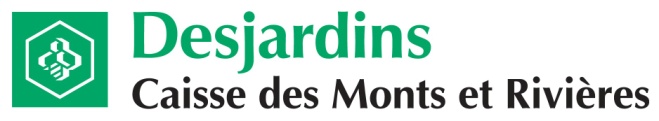 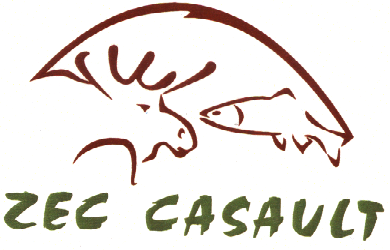 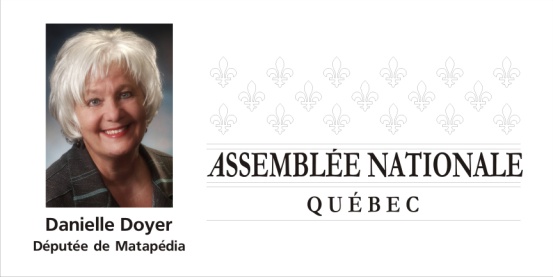 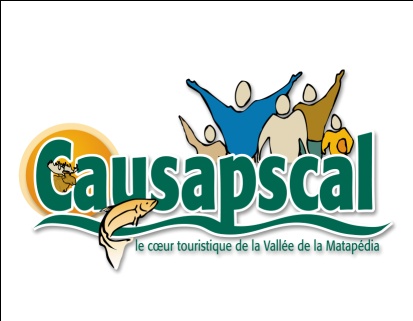 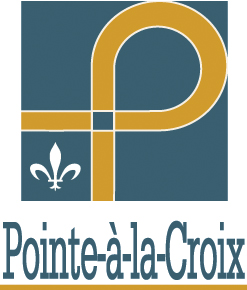 